15 сакавіка 20 год з часу прыняцця Канстытуцыі Рэспублікі Беларусь 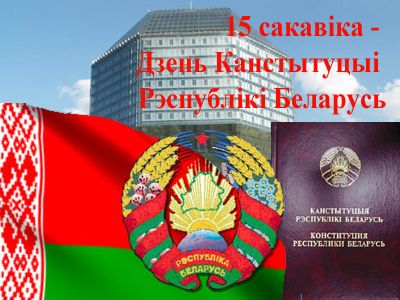 Прыняцце Канстытуцыі стала важнай падзеяй у жыцці нашай краіны, значнай вяхой у станаўленні дзяржаўнасці Беларусі. Канстытуцыя замацавала дэмакратычныя традыцыі беларускага народа, адкрыла новыя магчымасці для адраджэння духоўных і культурных каштоўнасцяў. Яе асноўныя палажэнні накіраваны на захаванне сацыяльна-палітычнай стабільнасці ў грамадстве, абарону правоў і свабод грамадзян, забеспячэнне зладжанай і эфектыўнай работы ўсіх звёнаў эканомікі.На аснове галоўнага Закона мы стараемся зрабіць жыццё людзей годным і шчаслівым. Беларусы маюць магчымасць мірна працаваць, выхоўваць дзяцей у спакойнай і добразычлівай абстаноўцы.Дабрабыт краіны ў многім вызначаецца нашай працай, штодзённым выкананнем сваіх абавязкаў, пошукам новых рашэнняў пастаўленых перад намі задач.Паважаныя землякі!Жадаем вам добрага здароўя, душэўнага спакою і міру, поспехаў у працы, дабрабыту, стабільнасці і працвітання на карысць нашай Радзімы — Рэспублікі Беларусь!